PL z Matematiky 2. roč.                                                                  Oklamčaková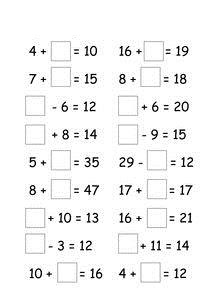 